Comunicazioni della F.I.G.C.Comunicazioni della L.N.D.Pasqua 2018Messaggio augurale del Presidente della Lega Nazionale DilettantiCon l’avvicinarsi della Santa Pasqua, colgo l’occasione per porgere i miei più sentiti auguri, uniti a quelli del Consiglio Direttivo della L.N.D., a tutte le Società, ai dirigenti, alle calciatrici e ai calciatori, ai tecnici, ai tesserati tutti che compongono la nostra Lega e al mondo arbitrale per il quale le nostre categorie costituiscono certamente un ambiente formativo di esperienza e di sviluppo tecnico. E’ meraviglioso vedere questa grande famiglia proprio in questi giorni unita in Abruzzo per il Torneo delle Regioni, che rappresenta non solo la più grande vetrina per il calcio dilettantistico e giovanile nazionale, ma soprattutto la festa di tutti i territori d’Italia con le proprie tradizioni e i propri valori. Sono momenti speciali in cui le distanze si annullano e le differenze diventano bellezze da scoprire. Lo sport, e il calcio in particolare, rappresenta in tal senso uno strumento di aggregazione unico. Pasqua è anche rinascita e rinnovamento, quello che tutti noi, con grande lavoro, passione e impegno, stiamo portando avanti insieme per far sì che il nostro movimento possa essere sempre vitale e al centro del panorama calcistico nazionale. Con la certezza che tutti insieme sapremo continuare in questo costante percorso di crescita, rinnovo i migliori auguri di buona Pasqua. Cosimo SibiliaComunicazioni del Comitato RegionaleMessaggio augurale del Presidente del Comitato Regionale MarcheDopo il Natale, la Pasqua col suo significato più profondo, riferito agli Ebrei, di passaggio da una condizione di schiavitù ad una condizione di libertà: nell’augurio di Buona Pasqua – personale e dell’intero Comitato Regionale Marche – indirizzato a tutte le Società ed alle Istituzioni, oltre ad interpretarne il senso più vero ed autentico, si vuole caricarlo di una forza e di un impegno particolari e cioè che la Pasqua del 2018 abbia a far fiorire e crescere i segni di speranza e di ripresa che tutta la Società italiana attende, attraverso il contributo di tutti, compresa anche l’attività sportiva.BUONA PASQUA                                                             Paolo CelliniConsiglio DirettivoSegreteriaPer tutte le comunicazioni con la Segreteria del Calcio a Cinque - richieste di variazione gara comprese - è attiva la casella e-mail c5marche@lnd.it; si raccomandano le Società di utilizzare la casella e-mail comunicata all'atto dell'iscrizione per ogni tipo di comunicazione verso il Comitato Regionale Marche. PRONTO AIA CALCIO A CINQUE334 3038327ISCRIZIONI TORNEI CALCIO A CINQUE PRIMAVERILISi comunica che sono aperte le iscrizioni ai seguenti Tornei riservati alle squadre che non hanno avuto accesso ai Quarti di Finale dei rispettivi campionati:Torneo Primavera C5 FemminileTorneo Primavera C5 JunioresTorneo Primavera C5 AllieviTorneo Primavera C5 GiovanissimiLe richieste di iscrizione, DA EFFETTUARSI ESCLUSIVAMENTE CON MODALITÀ ON LINE, dovranno essere trasmesse a mezzo firma elettronica, entro e non oltre il giorno:GIOVEDI' 29 MARZO 2018, ORE 19:00Per procedere all'iscrizione si ricorda alle Società di seguire l’“applicazione guidata richiesta iscrizioni” all’interno del menu "Iscrizioni regionali e provinciali" all'interno dell'area società nel portale www.lnd.it.Si fa presente inoltre il termine del 29 marzo p.v. non sarà derogabile, pertanto si sollecitano tutte le Società ad ottemperare alle iscrizioni entro tale scadenza. I Tornei avranno inizio SABATO 7 APRILE p.v.ATTIVITA’ DI RAPPRESENTATIVARappresentativa Regionale Calcio a Cinque ALLIEVIAd integrazione di quanto pubblicato nel Comunicato Ufficiale n° 98 del 12/03/2018, il sotto elencato calciatore è convocato per le ore 17:15 diMERCOLEDI’ 28 MARZO 2018GIOVEDI’ 29 MARZO 2018VENERDI’ 30 MARZO 2018presso il Pallone Geodetico F.I.G.C. di ANCONA (Via Schiavoni) per svolgere tre sedute di allenamento: ACLI MANTOVANI CALCIO A 5		MANZONI FedericoC.U.S. ANCONA				ANGIOLANI AlessandroDirigente Responsabile			PANICHI IvoResponsabile Tecnico                      		CAPRETTI MarcoDirigente Accompagnatore		MARCHETTI MassimoStaff Tecnico		BATTISTINI Francesco, DITOMMASO Giovanni, MACELLARI Alfredo, RISTE’ Michele, VAGNARELLI MarcoMassaggiatore	SILENZI SimoneSegretario		TORRESI AlverI calciatori convocati debbono presentarsi muniti degli indumenti personali di gioco.Si ricorda a tutte le Società che debbono rispondere alla mail che è stata loro inviata entro Lunedì 19 marzo 2018 allegando alla stessa, ove richiesto, la copia del certificato di idoneità medico-sportiva e la copia di un documento di identità o cartellino di riconoscimento F.I.G.C. dei calciatori convocati.CampionatiCALCIO A CINQUE SERIE C1RISULTATIRISULTATI UFFICIALI GARE DEL 23/03/2018Si trascrivono qui di seguito i risultati ufficiali delle gare disputateRISULTATI UFFICIALI GARE DEL 05/03/2018Si trascrivono qui di seguito i risultati ufficiali delle gare disputateGIUDICE SPORTIVOIl Giudice Sportivo, Avv. Claudio Romagnoli nella seduta del 28/03/2018, ha adottato le decisioni che di seguito integralmente si riportano:GARE DEL 23/ 3/2018 PROVVEDIMENTI DISCIPLINARI In base alle risultanze degli atti ufficiali sono state deliberate le seguenti sanzioni disciplinari. A CARICO DIRIGENTI AMMONIZIONE E DIFFIDA Per intervento inopportuno. Allontanato A CARICO CALCIATORI ESPULSI DAL CAMPO SQUALIFICA PER UNA GARA/E EFFETTIVA/E A CARICO CALCIATORI NON ESPULSI DAL CAMPO AMMONIZIONE CON DIFFIDA (IV INFR) AMMONIZIONE (VIII INFR) AMMONIZIONE (VII INFR) AMMONIZIONE (VI INFR) AMMONIZIONE (III INFR) AMMONIZIONE (II INFR) AMMONIZIONE (I INFR) GARE DEL 24/ 3/2018 PROVVEDIMENTI DISCIPLINARI In base alle risultanze degli atti ufficiali sono state deliberate le seguenti sanzioni disciplinari. A CARICO CALCIATORI NON ESPULSI DAL CAMPO AMMONIZIONE (VI INFR) AMMONIZIONE (II INFR) 							F.to IL GIUDICE SPORTIVO 						   	       Claudio RomagnoliCLASSIFICAGIRONE APROGRAMMA GAREGIRONE A - 13 GiornataCALCIO A CINQUE SERIE C2RISULTATIRISULTATI UFFICIALI GARE DEL 23/03/2018Si trascrivono qui di seguito i risultati ufficiali delle gare disputateGIUDICE SPORTIVOIl Giudice Sportivo, Avv. Claudio Romagnoli nella seduta del 28/03/2018, ha adottato le decisioni che di seguito integralmente si riportano:GARE DEL 21/ 3/2018 PROVVEDIMENTI DISCIPLINARI In base alle risultanze degli atti ufficiali sono state deliberate le seguenti sanzioni disciplinari. A CARICO CALCIATORI NON ESPULSI DAL CAMPO AMMONIZIONE (VIII INFR) AMMONIZIONE (III INFR) GARE DEL 22/ 3/2018 PROVVEDIMENTI DISCIPLINARI In base alle risultanze degli atti ufficiali sono state deliberate le seguenti sanzioni disciplinari. A CARICO CALCIATORI NON ESPULSI DAL CAMPO AMMONIZIONE (VIII INFR) AMMONIZIONE (VII INFR) GARE DEL 23/ 3/2018 PROVVEDIMENTI DISCIPLINARI In base alle risultanze degli atti ufficiali sono state deliberate le seguenti sanzioni disciplinari. A CARICO DIRIGENTI INIBIZIONE A SVOLGERE OGNI ATTIVITA' FINO AL 4/ 4/2018 Per proteste nei confronti dell'arbitro. Allontanato Per proteste nei confronti dell'arbitro. Allontanato A CARICO DI ALLENATORI SQUALIFICA FINO AL 11/ 4/2018 Per comportamento non regolamentare. Allontanato SQUALIFICA FINO AL 4/ 4/2018 Per proteste nei confronti dell'arbitro. Allontanato A CARICO CALCIATORI ESPULSI DAL CAMPO SQUALIFICA PER UNA GARA/E EFFETTIVA/E A CARICO CALCIATORI NON ESPULSI DAL CAMPO SQUALIFICA PER UNA GARA PER RECIDIVA IN AMMONIZIONE (X INFR) SQUALIFICA PER UNA GARA PER RECIDIVA IN AMMONIZIONE (V INFR) AMMONIZIONE CON DIFFIDA (IV INFR) AMMONIZIONE (XIII INFR) AMMONIZIONE (VIII INFR) AMMONIZIONE (VII INFR) AMMONIZIONE (VI INFR) AMMONIZIONE (III INFR) AMMONIZIONE (II INFR) AMMONIZIONE (I INFR) 							F.to IL GIUDICE SPORTIVO 						   	       Claudio RomagnoliCLASSIFICAGIRONE AGIRONE BGIRONE CPROGRAMMA GAREGIRONE A - 13 GiornataGIRONE B - 13 GiornataGIRONE C - 13 GiornataREGIONALE CALCIO A 5 FEMMINILEFASE FINALESQUADRE QUALIFICATE ALLE SEMIFINALIVincente scontro diretto "1"		LF JESINA FEMMINILEVincente scontro diretto "2"		ETA BETA FOOTBALLVincente scontro diretto "3"		POLISPORTIVA FILOTTRANO PVincente scontro diretto "4"		C.U.S. MACERATA CALCIO A5Semifinali (gara di andata 07/04/2018 - gara di ritorno 14/04/2018)Le 4 squadre qualificate disputeranno gare di andata e ritorno ad eliminazione diretta.Gli abbinamenti saranno composti secondo il seguente criterio:- vincente “4" 		- 	vincente "1"				andata:	C.U.S. MACERATA  - LF JESINA FEMMINILE	Venerdì 06/04/2018, ore 22:00	ritorno:		LF JESINA FEMMINILE – C.U.S. MACERATA	Venerdì 13/04/2018, ore 21:30- vincente "3"		-	vincente "2"andata:	POLISPORTIVA FILOTTRANO – ETA BETA 	Sabato 07/04/2018, ore 21:30	ritorno:		ETA BETA – POLISPORTIVA FILOTTRANO	Domenica 15/04/2018, ore 15:00Risulterà qualificata la squadra che nelle due partite di andata e ritorno, avrà ottenuto il miglior punteggio, ovvero, a parità di punteggio, la squadra che avrà la miglior differenza reti.Persistendo ancora la parità, si disputeranno due tempi supplementari di 5 minuti ciascuno. Se anche al termine dei tempi supplementari si verificasse la situazione di parità si procederà all’effettuazione dei tiri di rigore secondo le modalità previste dalle vigenti norme federali.Finale (gara unica 05/05/2018)Le 2 squadre qualificate disputeranno la gara di finale.Al termine dei tempi regolamentari, in caso di parità, si disputeranno due tempi supplementari di 5 minuti ciascuno. Se anche al termine dei tempi supplementari si verificasse la situazione di parità si procederà all’effettuazione dei tiri di rigore secondo le modalità previste dalle vigenti norme federali.RISULTATIRISULTATI UFFICIALI GARE DEL 24/03/2018Si trascrivono qui di seguito i risultati ufficiali delle gare disputateGIUDICE SPORTIVOIl Giudice Sportivo, Avv. Claudio Romagnoli nella seduta del 28/03/2018, ha adottato le decisioni che di seguito integralmente si riportano:GARE DEL 21/ 3/2018 PROVVEDIMENTI DISCIPLINARI In base alle risultanze degli atti ufficiali sono state deliberate le seguenti sanzioni disciplinari. A CARICO CALCIATORI NON ESPULSI DAL CAMPO AMMONIZIONE (II INFR) AMMONIZIONE (I INFR) GARE DEL 24/ 3/2018 PROVVEDIMENTI DISCIPLINARI In base alle risultanze degli atti ufficiali sono state deliberate le seguenti sanzioni disciplinari. A CARICO CALCIATORI NON ESPULSI DAL CAMPO AMMONIZIONE (II INFR) AMMONIZIONE (I INFR) GARE DEL 25/ 3/2018 PROVVEDIMENTI DISCIPLINARI In base alle risultanze degli atti ufficiali sono state deliberate le seguenti sanzioni disciplinari. A CARICO CALCIATORI NON ESPULSI DAL CAMPO AMMONIZIONE (I INFR) 							F.to IL GIUDICE SPORTIVO 						   	       Claudio RomagnoliPROGRAMMA GAREGIRONE SF - 1 GiornataREGIONALE CALCIO A 5 UNDER 21RISULTATIRISULTATI UFFICIALI GARE DEL 24/03/2018Si trascrivono qui di seguito i risultati ufficiali delle gare disputateGIUDICE SPORTIVOIl Giudice Sportivo, Avv. Claudio Romagnoli nella seduta del 28/03/2018, ha adottato le decisioni che di seguito integralmente si riportano:GARE DEL 24/ 3/2018 PROVVEDIMENTI DISCIPLINARI In base alle risultanze degli atti ufficiali sono state deliberate le seguenti sanzioni disciplinari. A CARICO DIRIGENTI INIBIZIONE A SVOLGERE OGNI ATTIVITA' FINO AL 11/ 4/2018 Per comportamento non regolamentare nei confronti dell'arbitro. A fine gara A CARICO CALCIATORI NON ESPULSI DAL CAMPO SQUALIFICA PER UNA GARA PER RECIDIVA IN AMMONIZIONE (V INFR) AMMONIZIONE (III INFR) 							F.to IL GIUDICE SPORTIVO 						   	       Claudio RomagnoliPROGRAMMA GAREGIRONE SF - 1 GiornataREGIONALE JUNIORES CALCIO A 5VARIAZIONI AL PROGRAMMA GAREQUARTI DI FINALEGARA DI RITORNOLa gara CALCIO A 5 CORINALDO – AMICI DEL CENTROSOCIO SP. sarà disputata MARTEDI’ 10/04/2018 alle ore 18:00, Palasport Via Gioacchino Rossini di CASTELLEONE di SUASA.RISULTATIRISULTATI UFFICIALI GARE DEL 24/03/2018Si trascrivono qui di seguito i risultati ufficiali delle gare disputateRISULTATI UFFICIALI GARE DEL 24/03/2018Si trascrivono qui di seguito i risultati ufficiali delle gare disputateCLASSIFICAGIRONE GGIRONE SAGIRONE SBPROGRAMMA GAREGIRONE QF - 1 GiornataFEMMINILE JUNIORES CALCIO A 5RISULTATIRISULTATI UFFICIALI GARE DEL 24/03/2018Si trascrivono qui di seguito i risultati ufficiali delle gare disputateRISULTATI UFFICIALI GARE DEL 27/03/2018Si trascrivono qui di seguito i risultati ufficiali delle gare disputateGIUDICE SPORTIVOIl Giudice Sportivo, Avv. Claudio Romagnoli nella seduta del 28/03/2018, ha adottato le decisioni che di seguito integralmente si riportano:GARE DEL 24/ 3/2018 PROVVEDIMENTI DISCIPLINARI In base alle risultanze degli atti ufficiali sono state deliberate le seguenti sanzioni disciplinari. A CARICO CALCIATORI NON ESPULSI DAL CAMPO AMMONIZIONE (I INFR) 							F.to IL GIUDICE SPORTIVO 						   	       Claudio RomagnoliCLASSIFICAGIRONE AALLIEVI C5 REGIONALI MASCHILIPROGRAMMA GAREGIRONE B - 13 GiornataGIOVANISSIMI C5 REG. MASCHILIRISULTATIRISULTATI UFFICIALI GARE DEL 24/03/2018Si trascrivono qui di seguito i risultati ufficiali delle gare disputateGIUDICE SPORTIVOIl Giudice Sportivo, Avv. Claudio Romagnoli nella seduta del 28/03/2018, ha adottato le decisioni che di seguito integralmente si riportano:GARE DEL 26/ 3/2018 PROVVEDIMENTI DISCIPLINARI In base alle risultanze degli atti ufficiali sono state deliberate le seguenti sanzioni disciplinari. A CARICO CALCIATORI NON ESPULSI DAL CAMPO AMMONIZIONE (I INFR) 							F.to IL GIUDICE SPORTIVO 						   	       Claudio RomagnoliPROGRAMMA GAREGIRONE QF - 1 GiornataDelibere della Corte Sportiva d’Appello TerritorialeLa Corte sportiva d’appello del Comitato Regionale Marche, costituita dall’Avv. Giammario Schippa - Presidente; dall’Avv. Piero Paciaroni - Vicepresidente; dal Dott. Giovanni Spanti; dal Dott. Lorenzo Casagrande Albano - Componenti; con l’assistenza del Rag. Angelo Castellana - Segretario, con la collaborazione della Dott.ssa Agnese Fiocco, si è riunita il giorno 26 marzo 2018 ed ha assunto le seguenti decisioni:ORDINANZARECLAMO A.S.D. AMICI 84 AVVERSO DECISIONI MERITO GARA AMICI 84/REAL ANCARIA DEL 9.3.2018 CAMPIONATO REGIONALE DI CALCIO A CINQUE SERIE C2 GIRONE “C“(Delibera del Giudice sportivo del Comitato Regionale Marche - Com. Uff. Calcio a Cinque n. 100 del 14.3.2018)La Corte sportiva d’appello territoriale,rilevato che agli atti manca la prova dell’avvenuta notifica dei motivi del reclamo alla controparte A.S.D. Real Ancaria, invital’A.S.D. Amici 84 a depositare la documentazione di cui sopra entro le ore 17,00 del 03 aprile 2018 presso la Segreteria del Comitato Regionale Marche.RECLAMO A.S.D. FANO CALCIO A 5 AVVERSO DECISIONI MERITO GARA C.U.S. MACERATA CALCIO A 5/FANO CALCIO A 5 DEL 5.3.2018 - NON DISPUTATA - CAMPIONATO REGIONALE DI CALCIO A CINQUE SERIE C1 GIRONE “A” (Delibera del Giudice sportivo del Comitato Regionale Marche - Com. Uff. Calcio a Cinque n. 95 dell’8.3.2018) Il Giudice sportivo del Comitato Regionale Marche, con delibera pubblicata sul Com. Uff. indicato in epigrafe, sulla base degli atti ufficiali, rilevando che la gara emarginata non si era disputata per impraticabilità del campo, ne disponeva la ripetizione dandone mandato al competente Comitato Regionale.Avverso tale delibera ha proposto rituale reclamo l’A.S.D. Fano Calcio a 5 chiedendo l’applicazione della sanzione sportiva della perdita della gara a carico della società ospitante e, conseguentemente, l’aggiudicazione della stessa a proprio favore.   Deduceva la reclamante che la responsabilità per la mancata disputa della gara doveva ascriversi unicamente alla società ospitante per difetto di manutenzione del proprio impianto sportivo e conseguente impraticabilità del campo, accertata dall’arbitro, per la presenza sul terreno di giuoco d’acqua proveniente dal tetto.La società C.U.S. Macerata Calcio a 5, controinteressata, faceva ritualmente pervenire proprie controdeduzioni, chiedendo il rigetto del gravame di controparte, perché infondato in fatto ed in diritto, con conseguente conferma della decisione del primo Giudice. A dire della società resistente, la gara non ebbe luogo soprattutto per volontà dell’odierna reclamante e non per l’insussistente impraticabilità del campo; e comunque, avrebbero influito sulla possibilità di disputare la gara in questione, le straordinarie condizioni meteorologiche ed atmosferiche che investirono, nel periodo dal 26 febbraio ben oltre il 5 marzo, data dell’incontro, la città di Macerata. Sentito a chiarimenti, l’arbitro ha precisato di avere accertato e decretato l’impraticabilità del campo di gioco per la presenza di acqua piovana che, penetrata dalla copertura dell’impianto, aveva invaso parte di esso. Lo stesso ufficiale di gara ha riferito che gli addetti della società ospitante provarono ad asciugare il campo, ma senza risolvere il problema poiché il gocciolamento era continuo. 					Motivi della decisioneLa Corte sportiva d’appello territoriale, letto il reclamo ed esaminati gli atti ufficiali di gara, ascoltato l’arbitro, udito in camera di consiglio il Giudice relatore, ritiene il gravame fondato e quindi meritevole di accoglimento. Va preliminarmente rilevato che, in base alla normativa federale vigente in materia, al momento dell’iscrizione al campionato, la società deve dimostrare di avere la piena e permanente disponibilità di un impianto di gioco che risponda ai requisiti richiesti. Ciò comporta che, qualora intervengano fatti ad esso relativi che determinino l’impossibilità di effettuare una gara, la relativa responsabilità ricada, inevitabilmente, sulla società ospitante, salvo accadimenti di eventi impeditivi determinati da forza maggiore.Nel caso di specie, dagli atti è riscontrabile che la causa dell’infiltrazione di acqua, che ha determinato l’impraticabilità del terreno di giuoco, è riconducibile sicuramente al cattivo stato di manutenzione, o logoramento, della copertura dell’impianto, e quindi, non essendo stata adeguatamente provata l’eccezionalità dell’evento meteorologico, la società C.U.S. Macerata Calcio a 5 deve ritenersi responsabile dell’inefficienza dell’impianto.  P.Q.M.la Corte sportiva d’appello territoriale, in accoglimento del gravame come sopra proposto dall’A.S.D. Fano Calcio a 5, annulla l’impugnata delibera ed applica alla società C.U.S. Macerata Calcio a 5 la sanzione sportiva della perdita della gara suindicata con il punteggio di 0 a 6.Dispone restituirsi la tassa reclamo. Così deciso in Ancona, nella sede della FIGC - LND - Comitato Regionale Marche, in data 26 marzo 2018.      Il Relatore e Segretario f.f.                                                                          Il Presidente                                              F.to Lorenzo Casagrande Albano                                                            F.to Giammario SchippaErrata CorrigeCAMPIONATO REGIONALE CALCIO A CINQUE JUNIORES, GIRONE “SILVER – B”Contrariamente a quanto pubblicato nel Comunicato Ufficiale n° 103 del 21/03/2018, vista la rettifica arbitrale, la gara CSI STELLA A.S.D. – FUTSAL FBC è terminata con il risultato di 2-6 e non 6-2.Le ammende irrogate con il presente comunicato dovranno pervenire a questo Comitato entro e non oltre il 09/04/2018.Pubblicato in Ancona ed affisso all’albo del C.R. M. il 28/03/2018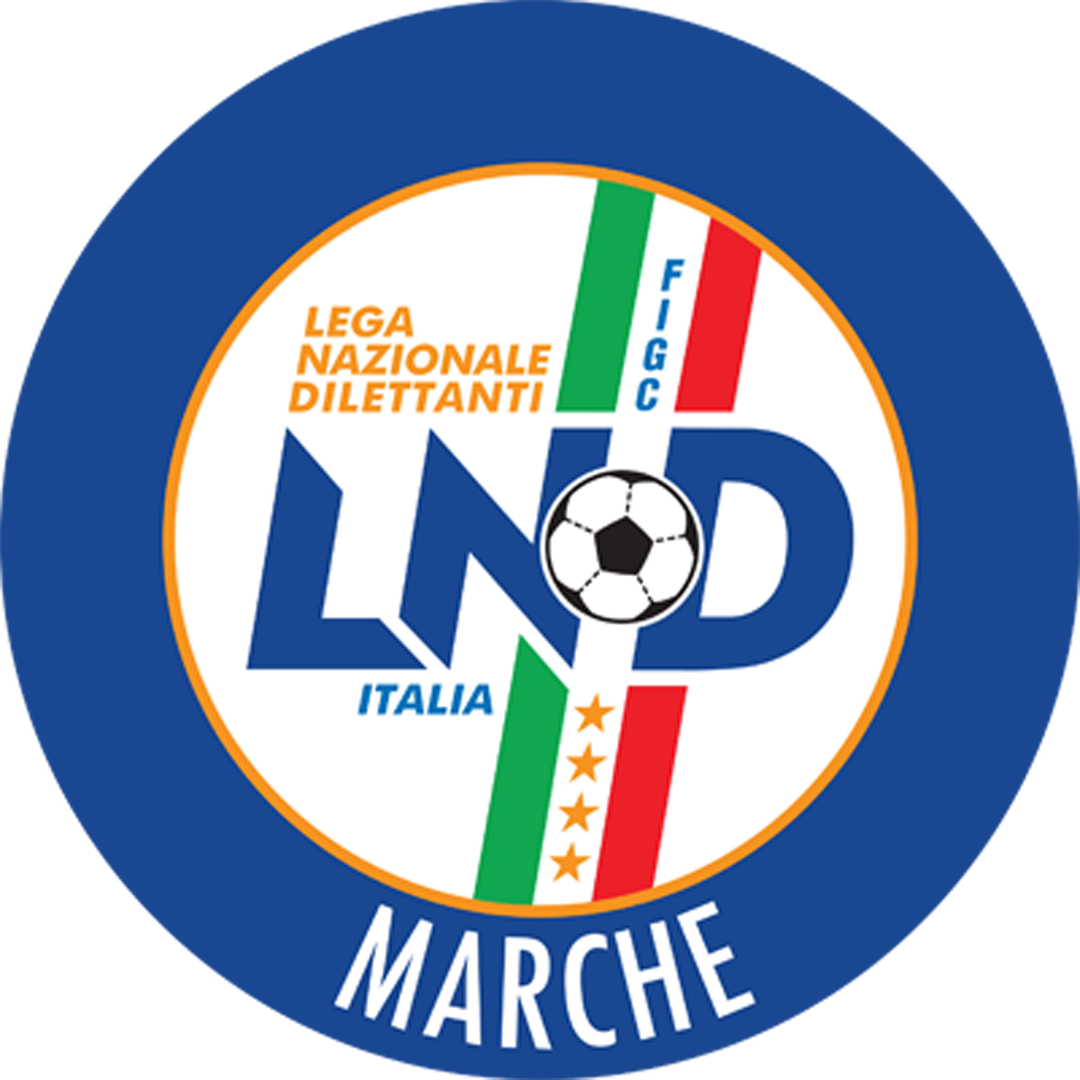 Federazione Italiana Giuoco CalcioLega Nazionale DilettantiComitato Regionale MarcheVia Schiavoni, snc - 60131 ANCONACENTRALINO: 071 285601 - FAX: 071 28560403sito internet: www.lnd.ite-mail: c5marche@lnd.it – pec: marche@pec.figcmarche.itStagione Sportiva 2017/2018Stagione Sportiva 2017/2018Comunicato Ufficiale N° 107 del 28/03/2018CALCIO A CINQUEComunicato Ufficiale N° 107 del 28/03/2018CALCIO A CINQUEMESSINA ROSARIO(1995 FUTSAL PESARO) CIASCHETTI MATTEO(C.U.S. MACERATA CALCIO A5) BERTOZZI SAMUELE(PIEVE D ICO CALCIO A 5) SANTINI TEODORO(CALCETTO CASTRUM LAURI) FABBRONI MARCO(FANO CALCIO A 5) RICCI ALEX(SPORTING GROTTAMMARE) KANIA DAVID VICTOR(CITTA DI FALCONARA) WARID YASSIN(FANO CALCIO A 5) PIETRACCI MARCO(CALCETTO CASTRUM LAURI) PAOLINELLI MATTIA(CITTA DI FALCONARA) VIOLA FRANCESCO(DINAMIS 1990) SARNARI SIMONE(FUTSAL POTENZA PICENA) LORENZETTI JONATA(JESI CALCIO A 5) ALLEGREZZA NICOLO(FANO CALCIO A 5) GUERRA ALEX(PIEVE D ICO CALCIO A 5) MARANGONI FILIPPO(C.U.S. MACERATA CALCIO A5) SALERNO ALESSANDRO(CITTA DI FALCONARA) MOCHI MASSIMO(POL.CAGLI SPORT ASSOCIATI) MAGGIOLI LUCA(POL.CAGLI SPORT ASSOCIATI) SquadraPTGVNPGFGSDRPEA.S.D. ANKON NOVA MARMI5626192513070603A.S.D. FUTSAL ASKL4925154610869390A.S.D. 1995 FUTSAL PESARO4826153810894140A.S.D. JESI CALCIO A 54625137511557580A.S.D. POL.CAGLI SPORT ASSOCIATI44251357128105230A.S.D. SPORTING GROTTAMMARE4125118612088320A.S.D. GROTTACCIA 20053825115910493110A.S.D. FANO CALCIO A 5362510696772-50A.S.D. PIEVE D ICO CALCIO A 534259791049680A.S.D. FUTSAL POTENZA PICENA322595118093-130S.S. CALCETTO CASTRUM LAURI312594125787-300A.S.D. BOCASTRUM UNITED2426661477105-280A.S.D. C.U.S. MACERATA CALCIO A51925611874130-560A.S.D. DINAMIS 19901625441760105-450A.S.D. CITTA DI FALCONARA1625511953121-680Squadra 1Squadra 2A/RData/OraImpiantoLocalita' ImpiantoIndirizzo ImpiantoBOCASTRUM UNITEDC.U.S. MACERATA CALCIO A5R06/04/2018 21:45PALESTRA C5 CASTORANOCASTORANOLOC. ROCCHETTACALCETTO CASTRUM LAURIJESI CALCIO A 5R06/04/2018 21:30PALAZZETTO POLIFUNZIONALERIPE SAN GINESIOVIA FAVETOCITTA DI FALCONARAFANO CALCIO A 5R06/04/2018 22:00PALASPORT "BADIALI"FALCONARA MARITTIMAVIA DELLO STADIOFUTSAL ASKLANKON NOVA MARMIR06/04/2018 22:00PALESTRA C5 "MONTICELLI"ASCOLI PICENOVIA DELL IRISFUTSAL POTENZA PICENAPOL.CAGLI SPORT ASSOCIATIR06/04/2018 21:30PALLONE GEODETICO "F. ORSELLIPOTENZA PICENAVIA DELLO SPORTGROTTACCIA 2005DINAMIS 1990R06/04/2018 22:00PALASPORT "LUIGINO QUARESIMA"CINGOLIVIA CERQUATTIPIEVE D ICO CALCIO A 5SPORTING GROTTAMMARER06/04/2018 21:30PALESTRA COMUNALE C5PEGLIOPIAZZALE COTIGNOLIDE CARLONIS NICOLO(REAL SAN GIORGIO) CATALINI JACOPO(REAL SAN GIORGIO) TULLI DAVID(HELVIA RECINA FUTSAL RECA) LIPPERA GABRIELE(CERRETO CALCIO) ZAMBELLI FRANCESCO(CASINE A.S.D.) PICCINNO COSIMO ADRIANO(CSI STELLA A.S.D.) BACHETTI STEFANO(EAGLES PAGLIARE) DIBATTISTA ANTONIO(CSI STELLA A.S.D.) TARLI PAOLO(AMICI 84) DE CAPUA STEFANO(CAMPOCAVALLO) CONTI GABRIELE(CASINE A.S.D.) RADI ALESSANDRO(PIANDIROSE) PERUCCI ALESSANDRO(ACLI MANTOVANI CALCIO A 5) CHIAPPINI MASSIMO(AMICI 84) NAVA ANDREA(CSI STELLA A.S.D.) RODILOSSI SIMONE(EAGLES PAGLIARE) ERCOLI GIANLUCA(FUTSAL MONTURANO) ALDOBRANDINI ADRIANO(ACLI MANTOVANI CALCIO A 5) MAZZIERI DIEGO(AVENALE) CIAVATTINI MICHELE(CASENUOVE) MARABESE ANTONIO(CASINE A.S.D.) FLAMINI LUDOVICO(FUTSAL SAMBUCHETO) GALLO SALVATORE(FUTSAL SILENZI) MONTANI ANDREA(FUTSAL VIRE C5) RASTELLI RICCARDO(MONTELUPONE CALCIO A 5) PIERINI MARCO(NUOVA JUVENTINA FFC) MATTIOLI GIULIO(PIANACCIO) PETROLATI MARCO(OSTRENSE) PIERPAOLI MATTEO(OSTRENSE) BALDARELLI VALERIO(AVIS ARCEVIA 1964) GALEAZZO MICHELE(MOSCOSI 2008) BELFIORI ETTORE(CASINE A.S.D.) CLERICI GIACOMO(CSI STELLA A.S.D.) DELGRANDE DOMENICO(CSI STELLA A.S.D.) FRANCUCCI GINO(FUTSAL BULLS SAMB ONLUS) BACALONI RUDY(MONTELUPONE CALCIO A 5) BARDELLA ANDREA(REAL FABRIANO) VECCHIOTTI MATTEO(CASENUOVE) GATTARI MATTEO(INVICTA FUTSAL MACERATA) SPERNANZONI MATTIA(INVICTA FUTSAL MACERATA) RICCI MARCO(MONTELUPONE CALCIO A 5) BUCCI NICOLA(PIANDIROSE) STORARI THOMAS(PIETRALACROCE 73) CAMILLONI ALESSANDRO(REAL S.COSTANZO CALCIO 5) DERUVA IVAN JAMES(ACLI MANTOVANI CALCIO A 5) TAVIANI LORIS(CAMPOCAVALLO) GIGLI FILIPPO(CANDIA BARACCOLA ASPIO) ARBUSTI NICHOLAS(FUTSAL SILENZI) GATTARI MARCO(INVICTA FUTSAL MACERATA) AGOSTINI GIUSEPPE(MONTESICURO TRE COLLI) GIORGI MARCO(AVENALE) FAZZINI ALEX(EAGLES PAGLIARE) CENCIONI LUCA(FUTSAL SAMBUCHETO) BARTOLINI LUCA(REAL FABRIANO) CREMENTI MATTEO(RIPABERARDA) SquadraPTGVNPGFGSDRPEU.S. PIANACCIO582519158851370G.S. AUDAX 1970 S.ANGELO482513937345280A.S.D. OSTRENSE482514658969200A.S.D. CHIARAVALLE FUTSAL472514567655210A.S.D. AVIS ARCEVIA 19643625997656140A.S.D. ATL URBINO C5 19993525105107677-10A.P.D. VERBENA C5 ANCONA33258986268-60A.S.D. MONTESICURO TRE COLLI312587107784-70A.S.D. PIETRALACROCE 73302586117074-40ASD.P. CANDIA BARACCOLA ASPIO292585126171-100A.S.D. CASTELBELLINO CALCIO A 5262582156177-160A.S.D. PIANDIROSE252574147785-80A.S.D. REAL S.COSTANZO CALCIO 5252574146787-200G.S. CASINE A.S.D.142528155795-380SquadraPTGVNPGFGSDRPEA.S.D. MOSCOSI 20085025155510362410A.S. CAMPOCAVALLO4825146510471330A.S.D. MONTELUPONE CALCIO A 54725145610577280A.S.D. ILL.PA. CALCIO A 5432513489574210A.S. AVENALE432513489379140A.S.D. REAL FABRIANO3825122117176-50CERRETO CALCIO372510788992-30A.S.D. HELVIA RECINA FUTSAL RECA3625113117891-130A.S.D. CASENUOVE3225889828110A.S.D. FUTSAL SAMBUCHETO322595118693-70A.S.D. NUOVA OTTRANO 98302586118387-40A.S.D. ACLI MANTOVANI CALCIO A 5292592149395-20A.S. CALCETTO NUMANA182553176299-370A.S.D. CANTINE RIUNITE CSI1025241939106-670SquadraPTGVNPGFGSDRPEA.S.D. NUOVA JUVENTINA FFC5925192417495790A.S. REAL SAN GIORGIO5825191511972470POL. CSI STELLA A.S.D.5225164512671550A.S.D. FUTSAL PRANDONE462513759770270A.S.D. FUTSAL MONTURANO4625144711290220A.S.D. REAL ANCARIA4525143810890180A.S.D. AMICI 844025124996104-80A.S. EAGLES PAGLIARE292585129098-80A.S.D. FUTSAL SILENZI28257711101113-120A.S.D. INVICTA FUTSAL MACERATA27258314108112-40A.S.D. FUTSAL CAMPIGLIONE26257513100125-250A.S.D. RIPABERARDA1825531777121-440A.S.D. FUTSAL BULLS SAMB ONLUS1625511969147-780A.S.D. FUTSAL VIRE C5725212263138-750Squadra 1Squadra 2A/RData/OraImpiantoLocalita' ImpiantoIndirizzo ImpiantoCASTELBELLINO CALCIO A 5AVIS ARCEVIA 1964R06/04/2018 21:45PALASPORT "MARTARELLI"CASTELBELLINOVIA TOBAGI STAZ. CASTELBELLINOCHIARAVALLE FUTSALAUDAX 1970 S.ANGELOR06/04/2018 21:45PALAZZO DELLO SPORTCHIARAVALLEVIA FALCONARAOSTRENSECASINE A.S.D.R06/04/2018 21:45PALASPORTOSTRAVIA MATTEOTTIPIANACCIOPIANDIROSER06/04/2018 21:45PAL.COM. S.MICHELE AL FIUMEMONDAVIOVIA LORETOPIETRALACROCE 73CANDIA BARACCOLA ASPIOR06/04/2018 21:45PALASCHERMAANCONAVIA MONTEPELAGOREAL S.COSTANZO CALCIO 5ATL URBINO C5 1999R06/04/2018 21:45PALESTRA COMUNALESAN COSTANZOVIA DELLA SANTA SELVINOVERBENA C5 ANCONAMONTESICURO TRE COLLIR06/04/2018 21:45PALLONE GEODETICO VERBENAANCONAVIA PETRARCASquadra 1Squadra 2A/RData/OraImpiantoLocalita' ImpiantoIndirizzo ImpiantoACLI MANTOVANI CALCIO A 5MONTELUPONE CALCIO A 5R06/04/2018 21:45"PALAMASSIMO GALEAZZI"ANCONAVIA MADRE TERESA DI CALCUTTACANTINE RIUNITE CSICAMPOCAVALLOR06/04/2018 21:45PALASPORT "GIULIO CHIERICI"TOLENTINOVIA DELLA REPUBBLICACERRETO CALCIOAVENALER06/04/2018 21:45PALACARIFAC DI CERRETO D'ESICERRETO D'ESIVIA VERDIFUTSAL SAMBUCHETOHELVIA RECINA FUTSAL RECAR06/04/2018 21:45IMPIANTO C5 COOP. VAL POTENZAMONTECASSIANOVIA UGO LA MALFA - SAMBUCHETOILL.PA. CALCIO A 5CALCETTO NUMANAR06/04/2018 21:45PALLONE GEODETICOSIROLOFRAZIONE COPPO VIA FORMANUOVA OTTRANO 98CASENUOVER06/04/2018 21:45PALAGALIZIAFILOTTRANOVIA GEMME, 13REAL FABRIANOMOSCOSI 2008R06/04/2018 21:45PALESTRA "FERMI"FABRIANOVIA B.BUOZZISquadra 1Squadra 2A/RData/OraImpiantoLocalita' ImpiantoIndirizzo ImpiantoCSI STELLA A.S.D.EAGLES PAGLIARER06/04/2018 21:45PALASPORT COMUNALEMONSAMPOLO DEL TRONTOVIA CORRADIFUTSAL BULLS SAMB ONLUSFUTSAL VIRE C5R06/04/2018 21:45CAMPO COPERTO IST.CAPRIOTTISAN BENEDETTO DEL TRONTOVIA SGATTONI - CONTR.RAGNOLAFUTSAL MONTURANOREAL SAN GIORGIOR06/04/2018 21:45PALAZZO DELLO SPORTMONTE URANOVIA OLIMPIADIFUTSAL PRANDONEINVICTA FUTSAL MACERATAR06/04/2018 21:45PALESTRAMONTEPRANDONEVIA COLLE GIOIOSOFUTSAL SILENZIFUTSAL CAMPIGLIONER06/04/2018 21:45PALESTRA SC.MEDIA B.ROSSELLIPORTO SAN GIORGIOVIA PIRANDELLO AREA MT.4REAL ANCARIANUOVA JUVENTINA FFCR06/04/2018 21:45PALESTRA COMUNALEANCARANOVIA FONTE DI MONSIGNORERIPABERARDAAMICI 84R06/04/2018 21:45PALASPORT LOC.RIPABERARDACASTIGNANOVIA DON GIUSEPPE MARUCCIOttavi di FinaleQuarti di FinaleSemifinaliFinaleLF JESINA FEMMINILELF JESINA FEMMINILEMONTEVIDONESELF JESINA FEMMINILECSKA CORRIDONIA C5FPIANDIROSEPIANDIROSECANTINE RIUNITE CSICANTINE RIUNITE CSIHELVIA RECINA FUTSAL RECAC.U.S. MACERATASS OLIMPIA OSTRA VETEREC.U.S. MACERATAC.U.S. MACERATA CALCIO A5C.U.S. MACERATA CALCIO A5ETA BETA FOOTBALLETA BETA FOOTBALLINVICTA FUTSAL MACERATAETA BETA FOOTBALLFUTSAL 100 TORRIFUTSAL 100 TORRIBOCASTRUM UNITEDSPORTING GROTTAMMARESPORTING GROTTAMMARESP. GROTTAMMAREFUTSAL PRANDONEPOL. FILOTTRANOPOLISPORTIVA FILOTTRANO PPOL. FILOTTRANOVIS CIVITANOVAVIGNATI MANUELA(LF JESINA FEMMINILE) FRACASSI ELENA(PIANDIROSE) CARCIOFI ALESSANDRA(C.U.S. MACERATA CALCIO A5) TONELLI CYNTHIA MICAELA(CANTINE RIUNITE CSI) BRANDOZZI MARTINA(SPORTING GROTTAMMARE) POLI CHIARA(SPORTING GROTTAMMARE) POLIDORI MARTA(SPORTING GROTTAMMARE) TAVOLETTI CAMILLA(SPORTING GROTTAMMARE) FATICA MARIA MADDALENA(ETA BETA FOOTBALL) Squadra 1Squadra 2A/RData/OraImpiantoLocalita' ImpiantoIndirizzo ImpiantoC.U.S. MACERATA CALCIO A5LF JESINA FEMMINILEA06/04/2018 22:00PALESTRA SCUOLA"F.LLI CERVI"MACERATAVIA FRATELLI CERVIPOLISPORTIVA FILOTTRANO PETA BETA FOOTBALLA07/04/2018 21:30PALAGALIZIAFILOTTRANOVIA GEMME, 13PETROLATI MARCO(OSTRENSE) PIANELLI MICHELANGELO(OSTRENSE) CENTONZE FRANCESCO(ACLI MANTOVANI CALCIO A 5) GIOACCHINI GIACOMO(ACLI MANTOVANI CALCIO A 5) Squadra 1Squadra 2A/RData/OraImpiantoLocalita' ImpiantoIndirizzo ImpiantoCASTELBELLINO CALCIO A 5NUOVA JUVENTINA FFCR07/04/2018 15:00PALASPORT "MARTARELLI"CASTELBELLINOVIA TOBAGI STAZ. CASTELBELLINOOSTRENSEACLI MANTOVANI CALCIO A 5R07/04/2018 15:30PALASPORTOSTRAVIA MATTEOTTISquadraPTGVNPGFGSDRPEA.S.D. CALCIO A 5 CORINALDO2488005220320A.S.D. INVICTA FUTSAL MACERATA1685122729-20A.S.D. C.U.S. MACERATA CALCIO A5158503393180C.U.S. ANCONA138413403640G.S. AUDAX 1970 S.ANGELO1183232123-20A.S.D. PIETRALACROCE 73882242230-80A.S.D. HELVIA RECINA FUTSAL RECA782153237-50A.S.D. AMICI DEL CENTROSOCIO SP.682063440-60POL.D. U.MANDOLESI CALCIO481161637-210SquadraPTGVNPGFGSDRPEA.S.D. CITTA DI FALCONARA2488005813450A.S.D. REAL FABRIANO2187014920290A.S.D. FFJ CALCIO A 51585033841-30A.S.D. ATL URBINO C5 19991585032226-40A.S.D. REAL S.COSTANZO CALCIO 588224333120A.S.D. FANO CALCIO A 5782152839-110A.S.D. DINAMIS 1990682062448-240A.S.D. ACLI MANTOVANI CALCIO A 5581253649-130A.S.D. CASENUOVE481161637-210SquadraPTGVNPGFGSDRPEU.S.D. ACLI VILLA MUSONE2488005013370A.S.D. CANTINE RIUNITE CSI198611383350A.S.D. L ALTRO SPORT CALCIO A 5168512282080SCSSD POLISPORTIVA GAGLIARDA1083143235-30A.S.D. FUTSAL FERMO S.C.1083142842-140A.S.D. FUTSAL FBC98305453960A.S.D. ACLI AUDAX MONTECOSARO C5983052637-110A.S.D. FUTSAL PRANDONE682062734-70POL. CSI STELLA A.S.D.381071839-210Squadra 1Squadra 2A/RData/OraImpiantoLocalita' ImpiantoIndirizzo ImpiantoREAL FABRIANOC.U.S. MACERATA CALCIO A5A31/03/2018 18:00PALESTRA "FERMI"FABRIANOVIA B.BUOZZIAMICI DEL CENTROSOCIO SP.CALCIO A 5 CORINALDOA03/04/2018 18:00CAMPO SCOPERTOMONDOLFOVIA AMATOC.U.S. ANCONAAUDAX 1970 S.ANGELOR08/04/2018 18:00PALLONE GEODETICO CUS ANCONAANCONAVIA GROTTE DI POSATORA 19/AC.U.S. MACERATA CALCIO A5REAL FABRIANOR08/04/2018 17:30PALESTRA SCUOLA"F.LLI CERVI"MACERATAVIA FRATELLI CERVIINVICTA FUTSAL MACERATAACLI VILLA MUSONER08/04/2018 15:30PALESTRA C.SPORTIVO"DON BOSCOMACERATAVIA ALFIERI SNCCALCIO A 5 CORINALDOAMICI DEL CENTROSOCIO SP.R10/04/2018 18:00PALASPORTCASTELLEONE DI SUASAVIA ROSSININICOLINI MARTA(CITTA DI FALCONARA) SquadraPTGVNPGFGSDRPEA.S.D. FEMMINILE DORICA TORRETTE1665103310230A.S.D. CITTA DI FALCONARA1063121921-20ASCOLI PICCHIO FC 1898 SPA060061334-210Squadra 1Squadra 2A/RData/OraImpiantoLocalita' ImpiantoIndirizzo ImpiantoMONTELUPONE CALCIO A 5CAMPOCAVALLOR29/03/2018 19:00TENSOSTRUTTURA CALCIO A 5MONTELUPONEVIA ALESSANDRO MANZONICARLONI RAFFAELE(AMICI DEL CENTROSOCIO SP.) Squadra 1Squadra 2A/RData/OraImpiantoLocalita' ImpiantoIndirizzo ImpiantoC.U.S. ANCONAFERMO SSD ARLR07/04/2018 18:00PALLONE GEODETICO CUS ANCONAANCONAVIA GROTTE DI POSATORA 19/ACANTINE RIUNITE CSIPESAROFANO CALCIO A5R07/04/2018 16:30PALLONE GEODETICO "CIOMMEI"TOLENTINOVIA WEBER - ZONA STICCHIAMICI DEL CENTROSOCIO SP.FUTSAL ASKLR08/04/2018 10:00CAMPO SCOPERTOMONDOLFOVIA AMATOC.U.S. MACERATA CALCIO A5VIRTUS TEAM SOC.COOP.R08/04/2018 11:00PALESTRA IST.TEC.GEOMETRIMACERATAVIA GASPARRINI Il Responsabile Regionale Calcio a Cinque(Marco Capretti)Il Presidente(Paolo Cellini)